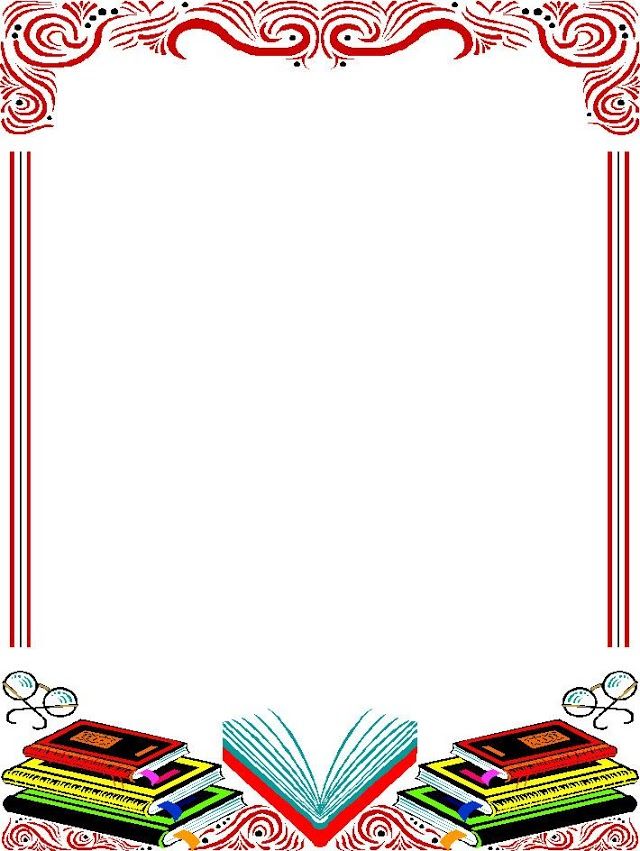 День рождения нового читателяВ солнечный осенний день в нашей библиотеке состоялся сказочный праздник – день рождения нового читателя. В это день учащиеся 2-а класса Золотухинской средней общеобразовательной школы с классным руководителем Кондратьевой А.А. побывали в волшебной стране Читалии, столицей которой является Библиотека. Ребята узнали много интересного из жизни библиотеки, познакомились с ее историей, многообразием книжного фонда, а также о том, как появлялась книга, какие бывают книги, как правильно пользоваться книгой. Праздник продолжился литературно-развлекательной программой с веселыми приключениями, встречей со сказочными героями, играми, конкурсами, чтением своих любимых стихотворений. Наши гости были очень активны и внимательны, за правильные ответы они получали буквы, из которых дружно составили торжественный лозунг «Книга наш друг!». В заключении мероприятия каждый ребенок получил понравившуюся книгу для прочтения дома, хорошее настроение и поздравление со вступлением в многочисленную семью читателей нашей библиотеки. 